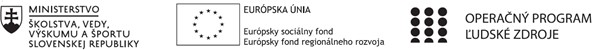 Správa o činnosti pedagogického klubuPrílohy:Prezenčná listina zo stretnutia pedagogického klubu.Fotodokumentácia.Príloha správy o činnosti pedagogického klubuPREZENČNÁ LISTINAMiesto konania stretnutia: Obchodná akadémia, Veľká okružná 32, ŽilinaDátum konania stretnutia: 8. 11. 2021Trvanie stretnutia: od 16:00 hod 	do 19:00 hodZoznam účastníkov/členov pedagogického klubu:Meno prizvaných odborníkov/iných účastníkov, ktorí nie sú členmi pedagogického klubu a podpis/y:Príloha správy o činnosti pedagogického klubuFotodokumentácia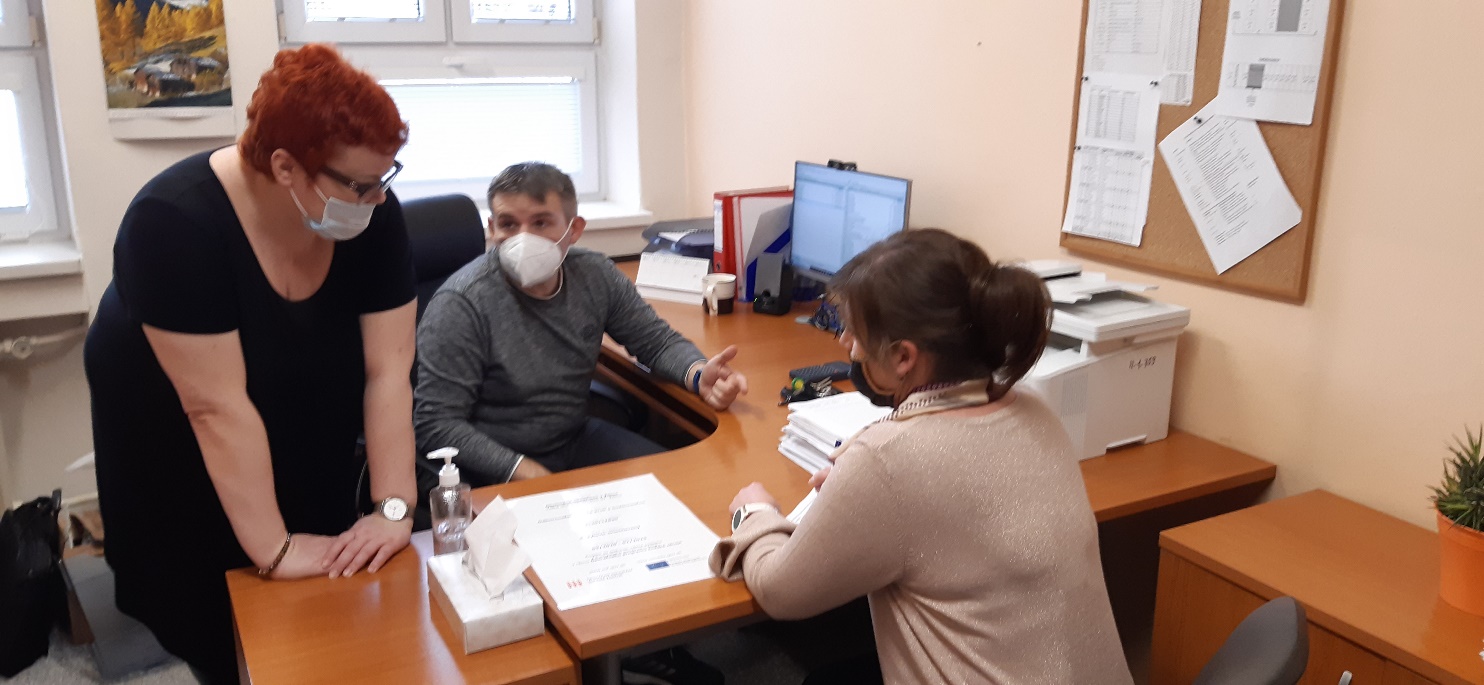 1. 	Prioritná osVzdelávanie2. 	Špecifický cieľ1.1.1 Zvýšiť inkluzívnosť a rovnaký prístup kukvalitnému vzdelávaniu a zlepšiť výsledky a kompetencie detí a žiakov3. 	PrijímateľObchodná akadémia v Žiline4. 	Názov projektuOdbornosťou držíme krok s budúcnosťou5. 	Kód projektu ITMS2014+312011Z8306. 	Názov pedagogického klubuPedagogický klub vyučujúcich matematiky, informatiky a slovenského jazyka a literatúry7. 	Dátum stretnutia pedagogického klubu8. 11. 20218. 	Miesto stretnutia pedagogického klubu  Obchodná akadémia, Veľká okružná 32, Žilina9. 	Meno koordinátora pedagogického klubuIng. Rudolf Zrebný10. 	Odkaz na webové sídlo zverejnenej správywww.oavoza.sk11. Manažérske zhrnutie: Na stretnutí pedagogického klubu sa členovia venovali identifikovaniu problémov, ktoré majú žiaci pri riešení slovných úloh a prezentovali návrhy metód na zlepšenie predstavivosti žiakov.12. Hlavné body, témy stretnutia, zhrnutie priebehu stretnutia:Privítanie členov pedagogického klubuOboznámenie sa s rámcovým programom stretnutiaDiskusia:V rámci diskusie sa členovia pedagogického klubu zamerali na identifikovanie problémov, ktoré majú žiaci pri riešení slovných úloh. Vzťah žiakov k slovným úlohám je prevažne negatívny, pričom ako hlavný problém sa javí neporozumenie zadaniu slovnej úlohy. Tým, že žiaci dostatočne nerozumejú zadaniu, majú následne problém zostaviť si matematický model. Členovia klubu sa zhodli, že schopnosť porozumieť slovnej úlohe vo výraznej miere súvisí s čitateľskými postojmi a návykmi žiakov. Žiaci, ktorí neprichádzajú do kontaktu s písaným textom takmer vôbec, majú najväčšie problémy pri riešení slovných úloh. Zo skúseností členov pedagogického klubu je zrejmé, že najmenšie problémy majú žiaci, ktorí nielenže čítajú bežný text, ale čítajú aj odborné texty. Pri riešení slovných úloh nestačí text len povrchne čítať, ale je potrebné uvedomiť si a zachytiť vzťahy medzi jednotlivými objektami, a tiež previazanie konkrétnych objektov s číselnými údajmi. Vďaka tomu, že členovia pedagogického klubu sú vyučujúcimi rôznych predmetov, bolo možné prezentovať návrhy metód na zlepšenie predstavivosti žiakov a ich schopnosti porozumieť zadaniu slovných úloh.13. Závery a odporúčania:Členovia pedagogického klubu sa zhodli, že u žiakov je nutné priebežne vytvárať pozitívny vzťah k čítaniu a zabezpečiť vo všetkých predmetoch, aby žiaci prichádzali často do styku s odbornými textami. Dané texty by mali žiaka nútiť, aby dával do súvisu informácie z textu, uvažoval o nich a vyvodzoval z nich závery. 14.	Vypracoval (meno, priezvisko)Ing. Rudolf Zrebný15.	Dátum8. 11. 2021 16.	Podpis17.	Schválil (meno, priezvisko)JUDr. Jana Tomaníčková18.	Dátum9. 11. 202119.	PodpisPrioritná os:VzdelávanieŠpecifický cieľ:1 . 1 . 1 Zvýšiť inkluzívnosť a rovnaký prístup ku kvalitnému vzdelávaniu a zlepšiť výsledky a kompetencie detí ažiakovPrijímateľ:Obchodná akadémia v ŽilineNázov projektu:Odbornosťou držíme krok s budúcnosťouKód ITMS projektu:312011Z830Názov pedagogického klubu:Pedagogický klub vyučujúcich matematiky, informatiky a slovenského jazyka a literatúryč.Meno a priezviskoPodpisInštitúcia1.Ing. Rudolf ZrebnýOA v Žiline2.PaedDr. Lenka KulichováOA v Žiline3.Mgr. Adriana MošatováOA v Žilineč.Meno a priezviskoPodpisInštitúcia